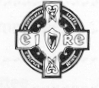 			Coiste Chontae			IarbhunscoileannaTipperary Post-Primary Schools BoardDraws and Fixtures For Hurling and Football Competitions 2014-2015****************************************************All Post-Primary Hurling & Football competitions are organised by Coiste Chontae Iarbhunscoileanna - a sub-committee of County Senior Board.It is vital that all Schools and games personnel familiarise themselves with the Mionrialacha which govern our competitions.Schools must register all teams for competitions with An Runaí before the first rounds.Venues, Referees etc to be arranged by Schools in liaison with the Post Primary Schools Administrator,  Tom Maher 087-2662567)All results must be forwarded to the Administrator by participating schools at the end of every game.Fixtures must be fulfilled on appointed dates.If you fail to fulfil a fixture by the date of next round, you will concede a walk-over.Extra time must be played in the event of a Draw.Where a School enters both an “A” and “B” team in the same grade, a panel of 18 “A” players, who will not be allowed to play in “B” grade, must be forwarded to An Runaí before the competition begins.All Cups and Shields are the property of Coiste Chontae Tiobraid Árann and must be returned to the Board before Championship Finals.Repeat first years are not permitted to play in first year competitions.In Football competitions the first team drawn have the home venue except for the final.Any deviation from fixtures must be notified to the Administrator at least 48 hours in advance. The match must be played within the same school week, except under exceptional circumstance, and at the discretion of the organising committee.For the First Year Hurling competitions, schools that are more than 30 mile apart will play at a neutral venue as arranged by the Administrator.Is Mise,Aodhan Ó Laoghaire, RunaíFón:   	052-54104 (Work)			086-8586146 (Mobile)McGabhann Cup (2014/2015) U-18½ Football “A” (under 1.6.96)Preliminary RoundHigh School Clonmel		v	Rockwell Rovers		5.11.2014Semi FinalsWinner Prelim Rd		v	Presentation Ballingarry 	13.11.2014Abbey C.B.S			v	Our Lady’s Templemore	13.11.2014Final ----------------------	v	-------------------------------	27.11.2014	Sciath Mhic McGabhann (2014/2015) U-18½ Football “B” (under 1.6.96)Quarter FinalsA.  Colaiste Dun Iascaigh	v	Cashel C.S			5.11.2014B.  Comeragh College		v	Thurles C.B.S			5.11.2014C.  St Josephs Borrisoleigh	v	Carrick on Suir C.B.S		5.11.2014D.  Colaiste Cluain Meala	v	Nenagh C.B.S			5.11.2014Semi FinalsA-----------------------------	v	B---------------------------		12.11.2014C-----------------------------	v	D---------------------------		12.11.2014Final ---------------------	v	----------------------------	26.11.2014Canon Fitzgerald Cup (2014/2015) U-17 Hurling “A” (under 1.1.98)Quarter Finals:					1:   High School Clonmel	v	Nenagh C.B.S			25.2.20152:   Thurles CBS		v	Our Lady’s Templemore 	25.2.20153:   St Joseph’s Borrisoleigh	v	Abbey C.B.S. Tipperary		25.2.2015Semi-Finals: 								11.3.2015Winner 1-----------------------	v	2---------------------------------Winner 3-----------------------	v	Colaiste Phobail Roscrea			Final: --------------------------	v	-----------------------------------	25.3.2015Corn O Laoghaire Cup (2014/2015) U-17 Hurling “B” (under 1.1.98)Preliminary Rounds1:  Cashel C.S.		v	Comeragh College		18.2.20152:  Colaiste Dun Iascaigh	v	Presentation Ballingarry	18.2.20153:  Carrick on Suir C.B.S	v	Colaiste Cluain Meala		18.2.20154:  Borrisokane C.C		v	Rockwell College		18.2.2015Quarter Finals:A.	Winner Prelim Rd 1	v 	Colaiste an Aonaigh		25.2.2015B.    Winner Prelim Rd 2	v	Cistercian College Roscrea	25.2.2015C.    Winner Prelim Rd 3	v	Scoil Ruain Killenaule		25.2.2015D.    Winner Prelim Rd 4	v	Thurles C.B.S “B”		25.2.2015Semi-Finals:								12.3.2015A-----------------------------	v	B------------------------------C-----------------------------	v	D------------------------------				Final -------------------------------v-----------------------------------------	25.3.2015		Croke Cup U-15 Hurling ‘A’ (under 1.1.2000)Quarter Finals:1. High School Clonmel	v	Our Lady’s Templemore	16.10.2014      2. Cashel C.S			v	Abbey C.B.S			16.10.2014Semi-Final:Winner Quarter Final Rd 1	v	Thurles C.B.S			23.10.2014Winner Quarter Final Rd 2 	v	Nenagh C.B.S			23.10.2014Final: ------------------------------v----------------------------------------	5.11.2014Hennessy Cup U-15 Hurling “B” (under 1.1.2000)Pre-Preliminary RoundColaiste Mhuire Durlas	v	Rockwell Col			1.10.2014Preliminary Round:1. Thurles C.B.S		v 	Borrisokane C.C		8.10.20142. Colaiste Cluian Meala 	v	Scoil Ruain Killenaule		8.10.20143. Colaiste Dun Iascaigh 	v	St Joseph’s Borrisoleigh		8.10.20144. Winner Pre-Prilim Rd	v	Presentation Ballingarry		8.10.2014  Quarter Finals:A.   Winner Prelim Rd 1	v	Carrick on Suir C.B.S		15.10.2014B.   Winner Prelim Rd 2	v  	Colaiste Phobail Roscrea	15.10.2014C.   Winner Prelim Rd 3	v	Winner Prelim Rd 4		15.10.2014E.   Cistercian Roscrea		v	Comeragh College		15.10.2014Semi-Finals:A-----------------------------	v	B----------------------------	24.10.2014		C-----------------------------	v	D---------------------------	-	24.10.2014			Final: -----------------------	v	------------------------------	6.11.2014Cusack Cup U-15 Football “A” (under 1.1.2000)Semi-Finals:Thurles C.B.S			v	Abbey CBS.			25.2.2015                      Our Lady’s Templemore	v	High School Clonmel		25.2.2015Final: ------------------------------v-----------------------------------		11.3.2015Cusack Shield U-15 Football “B” (under 1.1.2000)Preliminary Round:1. Presentation Ballingarry	v	Thurles C.B.S “B”		11.2.2015Quarter Finals:A. Winner Prelim Rd 		v	Carrick on Suir C.B.S		18.2.2015B. Colaiste Cluain Meala	v	Colaiste Dun Iascaigh		18.2.2015C. Comeragh College		v	Nenagh C.B.S			18.2.2015D. Scoil Ruain Killenaule	v	St Joseph’s Borrisoleigh		18.2.2015Semi-Final:A-------------------------		v	B-------------------------------	25.2.2015C-------------------------		v	D------------------------------	25.2.2015Final: ----------------------	v	---------------------------------	11.3.2015First Year Hurling “A”Group 1Thurles C.B.S (A) - High School Clonmel (A) - Abbey C.B.S - Carrick on Suir C.B.S.---------------------------v----------------------	---------------------v----------------------------------------------v----------------------	---------------------v----------------------------------------------v----------------------	---------------------v-------------------Group 2Our Lady’s Templemore - Thurles C.B.S (B) - Nenagh C.B.S - Cashel C.S---------------------------v----------------------	--------------------v-----------------------------------------------v---------------------	--------------------v-----------------------------------------------v----------------------	--------------------v--------------------_______________________________________________________________First Year Hurling “B”Group 1Comeragh College - High School Clonmel (B) - Presentation Ballingarry - Colaiste Dun Iascaigh.---------------------------v-----------------------	---------------------v--------------------------------------------------v-----------------------	---------------------v-------------------------------------------------v----------------------	---------------------v----------------------Group 2Colaiste Phobail Roscrea - Borrisokane C.C - Nenagh C.B.S - Thurles C.B.S---------------------------v----------------------	---------------------v--------------------------------------------------v----------------------	---------------------v-------------------------------------------------v----------------------	---------------------v----------------------Group 3St Josephs Borrisoleigh - Scoil Ruain Killenaule - St Marys Newport - Rockwell College--------------------------v-----------------------	---------------------v-------------------------------------------------v-----------------------	---------------------v-------------------------------------------------v-----------------------	---------------------v----------------------